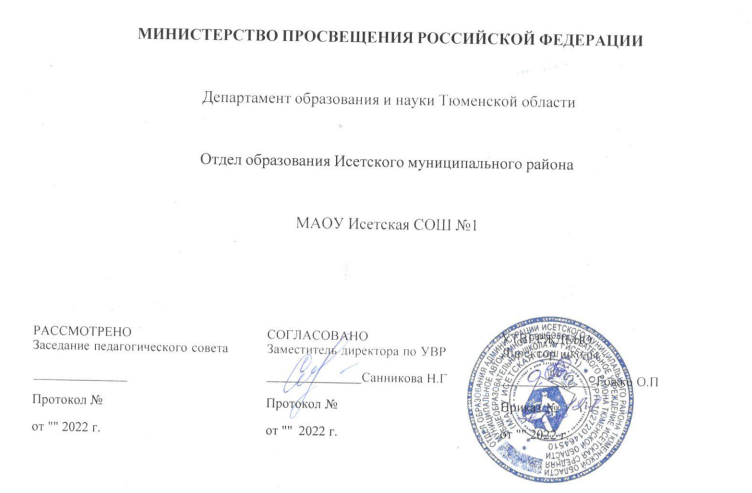                                                               РАБОЧАЯ ПРОГРАММА(ID 2047150)учебного предмета«Русский язык»для 1 класса начального общего образованияна 2022-2023 учебный годс.Минино 2022ПОЯСНИТЕЛЬНАЯ ЗАПИСКА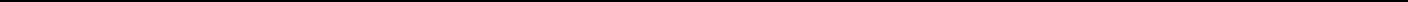 Рабочая программа учебного предмета «Русский язык» для обучающихся 1 классов на уровне начального общего образования составлена на основе Требований к результатам освоения программыначального​ общего образования Федерального государственного образовательного​ стандарта начального общего образования (далее​ — ФГОС НОО), а также ориентирована на целевые приори‐​ теты, сформулированные в Примерной программе воспитания. Единство урочной деятельности с программой воспитания реализуется через: • привлечение внимание обучающихся к ценностному аспекту изучаемых на уроках фактов, мероприятия по календарю знаменательных и памятных дат; • применение на уроке интерактивных форм работы обучающихся, курс внеурочной деятельности «Разговор о важном». • групповую работу, которая учат школьников участию в команде и сотрудничеству с другими людьми. Участие в мероприятиях и акциях РДШ, • инициирование и поддержка исследовательской деятельности школьников в рамках реализации ими индивидуальных и групповых исследовательских проектов, что даёт и возможность приобретать навык самостоятельного решения теоретических проблемы, опыт публичного выступления перед аудиторией, аргументирование и отстаивание своей точки зрения. ОБЩАЯ ХАРАКТЕРИСТИКА УЧЕБНОГО ПРЕДМЕТА "РУССКИЙ ЯЗЫК"Русский язык является основой всего процесса обучения в начальной​ школе, успехи в его изучении во многом определяют результаты обучающихся по другим предметам. Русский язык как средство познания действительности обеспечивает развитие интеллектуальных и творческих способностей младших школьников, формирует умения извлекать и анализировать информацию из различных текстов, навыки самостоятельной учебной деятельности. Предмет «Русский язык» обладает значительным потенциалом​ в развитии функциональной грамотности младших школьников​, особеннотаких её компонентов, как языковая, коммуникативная​, читательская, общекультурная и социальнаяграмотность​. Первичное знакомство с системой русского языка, богатством его выразительных возможностей, развитие умения правильно и эффективно использовать русский язык в различных​сферах и ситуациях общения способствуют успешной социализации​ младшего школьника. Русский язык, выполняя свои базовые функции общения и выражения мысли, обеспечивает межличностное исоциальное взаимодействие, участвует в формировании​ самосознания и мировоззрения личности,является важнейшим средством хранения и передачи информации, культурных​ традиций, истории русского народа и других народов России. Свободное владение языком, умение выбирать нужныеязыковые средства во многом определяют возможность адекватного​ самовыражения взглядов, мыслей, чувств, проявления себя в различных жизненно важных для человека областях. Изучение русского языка обладает огромным потенциалом присвоения традиционных социокультурных и духовнонрав​​ственных ценностей, принятых в обществе правил и норм поведения​, в том числе речевого, что способствует формированию внутренней позиции личности. Личностные достижения младшего школьника непосредственно связаны с осознанием языка как явления национальной культуры, пониманием связи языка и мировоззрения народа. Значимыми личностными результатами​ являются развитие устойчивого познавательного интереса к изучению русского языка, формирование ответственности за сохранение чистоты русского языка. Достижение этих личностных​ результатов — длительный процесс, разворачивающийся на протяжении изучения содержания предмета.Центральной идеей конструирования содержания и планируемых​ результатов обучения является признание равной значимости работы по изучению системы языка и работы по совершенствованию​ речи младших школьников. Языковой материал призван сформировать первоначальные представления о структуре​ русского языка, способствовать усвоению норм русского литературного языка, орфографических и пунктуационных правил. Развитие устной и письменной речи младшихшкольников​ направлено на решение практической задачи развития всех видов речевой деятельности, отработку навыков использования​ усвоенных норм русского литературного языка, речевых норм и правил речевого этикета в процессе устного и письменного​ общения. Ряд задач посовершенствованию речевой деятельности​ решаются совместно с учебным предметом «Литературное чтение».Общее число часов, отведённых на изучение «Русского языка​», в 1 классе — 165 чЦЕЛИ ИЗУЧЕНИЯ УЧЕБНОГО ПРЕДМЕТА "РУССКИЙ ЯЗЫК"начальной школе изучение русского языка имеет особое значение в развитии младшего школьника. Приобретённые им знания, опыт выполнения предметных и универсальных действий​ на материале русского языка станут фундаментом обучения в основном звене школы, а также будут востребованы в жизни.Изучение русского языка в начальной школе направлено на достижение следующих целей:— приобретение младшими школьниками первоначальных представлений о многообразии языков и культур на территории Российской Федерации, о языке как одной из главных духовно​‐​ нравственных ценностей народа; понимание роли языка как основного средства общения; осознание значения русского языка​ как государственного языка Российской Федерации; пони‐​мание роли русского языка как языка межнационального общения​; осознание правильной устной и письменной речи как показателя общей культуры человека;— овладение основными видами речевой деятельности на основе​ первоначальных представлений о нормах современного русского литературного языка: аудированием, говорением, чтением​, письмом;— овладение первоначальными научными представлениями о системе русского языка: фонетике, графике, лексике, морфемике​, морфологии и синтаксисе; об основных единицах языка, их признаках и особенностях употребления в речи; использование​ в речевой деятельности нормсовременного русского литературного​ языка (орфоэпических, лексических, грамматических, орфографических, пунктуационных) и речевого этикета;— развитие функциональной грамотности, готовности к успешному взаимодействию с изменяющимся миром и дальнейшему успешному образованию.СОДЕРЖАНИЕ УЧЕБНОГО ПРЕДМЕТАОбучение грамотеРазвитие речиСоставление небольших рассказов повествовательного характера​ по серии сюжетных картинок, материалам собственных игр, занятий, наблюдений. Понимание текста при его прослушивании и присамостоятельном​ чтении вслух.Слово и предложениеРазличение слова и предложения. Работа с предложением: выделение слов, изменение их порядка.Восприятие слова как объекта изучения, материала для анализа. Наблюдение над значением слова.ФонетикаЗвуки речи. Единство звукового состава слова и его значения. Установление последовательности звуков в слове и количества​ звуков. Сопоставление слов, различающихся одним или несколькими звуками. Звуковой анализ слова, работа со звуковыми​ моделями: построение модели звукового состава слова, подбор слов, соответствующих заданной модели. Различение гласных и согласных звуков, гласных ударных и безударных, согласных твёрдых и мягких, звонких и глухих. Определение места ударения. Слог как минимальная произносительная единица. Количество​ слогов в слове. Ударный слог.ГрафикаРазличение звука и буквы: буква как знак звука. Слоговой принцип русской графики. Буквы гласных как показатель твёрдости​ — мягкости согласных звуков. Функции букв е, ё, ю, я. Мягкий знак как показатель мягкости предшествующего со​гласного звука в конце слова. Последовательность букв в русском алфавите.ЧтениеСлоговое чтение (ориентация на букву, обозначающую гласный​ звук). Плавное слоговое чтение и чтение целыми словами со скоростью, соответствующей индивидуальному темпу. Чтение​ с интонациями и паузами в соответствии со знаками препинания​. Осознанное чтение слов, словосочетаний, предложений. Выразительное чтение на материале небольших прозаических текстовстихотворений. Орфоэпическое чтение (при переходе к чтению целыми словами​). Орфографическое чтение (проговаривание) как средство самоконтроля при письме под диктовку и при списывании.ПисьмоОриентация на пространстве листа в тетради и на пространстве​ классной доски. Гигиеническиетребования, которые необходимо​ соблюдать во время письма.Начертание письменных прописных и строчных букв. Письмо​ букв, буквосочетаний, слогов, слов, предложений с соблюдением​ гигиенических норм. Письмо разборчивым, аккуратным почерком. Письмо под диктовку слов и предложений, написание​ которых не расходится с их произношением. Приёмы и последовательность правильного списывания текста. Функция небуквенных графических средств: пробела между словами, знака переноса.Орфография и пунктуацияПравила правописания и их применение: раздельное написание​ слов; обозначение гласных после шипящих в сочетаниях жи, ши (в положении под ударением), ча, ща, чу, щу; прописная​ буква в начале предложения, в именах собственных (имена людей, клички животных); перенос слов по слогам без стечения согласных; знаки препинания в конце предложения.СИСТЕМАТИЧЕСКИЙ КУРСОбщие сведения о языкеЯзык как основное средство человеческого общения. Цели и ситуации общения.ФонетикаЗвуки речи. Гласные и согласные звуки, их различение. Ударение​ в слове. Гласные ударные и безударные. Твёрдые и мягкие​ согласные звуки, их различение. Звонкие и глухие согласные​ звуки, их различение. Согласный звук [й’] и гласный звук [и]. Шипящие [ж], [ш], [ч’], [щ’]. Слог. Количество слогов в слове. Ударный слог. Деление слов на слоги (простые случаи, без стечения согласных).ГрафикаЗвук и буква. Различение звуков и букв. Обозначение на письме твёрдости согласных звуков буквами а, о, у, ы, э; слова с буквой э. Обозначение на письме мягкости согласных звуков буквами е, ё, ю, я, и. Функции букв е, ё, ю, я. Мягкий знак как показатель мягкости предшествующего согласного звука в конце слова. Установление соотношения звукового и буквенного состава слова в словах типа стол, конь. Небуквенные графические средства: пробел между словами, знак переноса. Русскийалфавит: правильное название букв, их последовательность​. Использование алфавита для упорядочения списка слов.ОрфоэпияПроизношение звуков и сочетаний звуков, ударение в словах в соответствии с нормами современного русского литературного языка (на ограниченном перечне слов, отрабатываемом в учеб‐​ нике).ЛексикаСлово как единица языка (ознакомление). Слово как название предмета, признака предмета, действия предмета (ознакомление). Выявление слов, значение которых требует уточнения.СинтаксисПредложение как единица языка (ознакомление). Слово, предложение (наблюдение над сходством иразличием​). Установление связи слов в предложении при помощи смысловых​ вопросов.Восстановление деформированных предложений. Составление​ предложений из набора форм слов.Орфография и пунктуацияПравила правописания и их применение:— раздельное написание слов в предложении;— прописная буква в начале предложения и в именах собственных​: в именах и фамилиях людей, кличках животных;— перенос слов (без учёта морфемного членения слова);— гласные после шипящих в сочетаниях жи, ши (в положении под ударением), ча, ща, чу, щу;— сочетания чк, чн;— слова с непроверяемыми гласными и согласными (перечень слов в орфографическом словаре учебника);— знаки препинания в конце предложения: точка, вопросительный​ и восклицательный знаки. Алгоритм списывания текста.Развитие речиРечь как основная форма общения между людьми. Текст как единица речи (ознакомление).Ситуация общения: цель общения, с кем и где происходит общение​. Ситуации устного общения(чтение диалогов по ролям, просмотр видеоматериалов, прослушивание аудиозаписи). Нормыречевого этикета в ситуациях учебного и бытового общения​ (приветствие, прощание, извинение,благодарность, обращение​ с просьбой).ПЛАНИРУЕМЫЕ ОБРАЗОВАТЕЛЬНЫЕ РЕЗУЛЬТАТЫИзучение русского языка в 1 классе направлено на достижение обучающимися личностных, метапредметных и предметных результатов освоения учебного предмета.ЛИЧНОСТНЫЕ РЕЗУЛЬТАТЫрезультате изучения предмета «Русский язык» в начальной школе у обучающегося будут сформированы следующие личностные новообразованиягражданско-патриотического воспитания:— становление ценностного отношения к своей Родине — России, в том числе через изучение русского языка, отражающего историю и культуру страны;— осознание своей этнокультурной и российской гражданской​ идентичности, понимание роли русского языка как государственного языка Российской Федерации и языка межнационального​ общения народов России;— сопричастность к прошлому, настоящему и будущему своей​ страны и родного края, в том числе через обсуждение ситуаций при работе с художественными произведениями;— уважение к своему и другим народам, формируемое в том числе на основе примеров из художественных произведений;—  первоначальные представления о человеке как члене общества​, о правах и ответственности,уважении и достоинстве человека, о нравственноэтических​ нормах поведения и правилах​ межличностных отношений, в том числе отражённых в художественных произведениях;духовно-нравственного воспитания:— признание индивидуальности каждого человека с опорой на собственный жизненный и читательский опыт;— проявление сопереживания, уважения и доброжелатель​ности, в том числе с использованием адекватных языковых средств для выражения своего состояния и чувств;— неприятие любых форм поведения, направленных на причинение физического и морального вреда другим людям (в том числе связанного с использованием недопустимых средств языка);эстетического воспитания:— уважительное отношение и интерес к художественной культуре, восприимчивость к разным видам искусства, традициям и творчеству своего и других народов;—  стремление к самовыражению в разных видах художественной​ деятельности, в том числе вискусстве слова; осознание​ важности русского языка как средства общения и самовыражения​;физического воспитания, формирования культуры здоровья и эмоционального благополучия:— соблюдение правил здорового и безопасного (для себя и других людей) образа жизни в окружающей среде (в том числе информационной) при поиске дополнительной информации в процессе языкового образования;— бережное отношение к физическому и психическому здоровью​, проявляющееся в выборе приемлемых способов речевого самовыражения и соблюдении норм речевого этикета и правил​ общения;трудового воспитания:— осознание ценности труда в жизни человека и общества (в том числе благодаря примерам из художественных произведений), ответственное потребление и бережное отношение к результатам труда, навыки участия в различных видах трудовой​ деятельности, интерес к различным профессиям,возникающий​ при обсуждении примеров из художественных произведений​;экологического воспитания:—  бережное отношение к природе, формируемое в процессе работы с текстами;—  неприятие действий, приносящих ей вред;ценности научного познания:— первоначальные представления о научной картине мира (в том числе первоначальные представления о системе языка как одной из составляющих целостной научной картины мира);— познавательные интересы, активность, инициативность, любознательность и самостоятельностьпознании, в том числе познавательный интерес к изучению русского языка, активность​ и самостоятельность в его познании.МЕТАПРЕДМЕТНЫЕ РЕЗУЛЬТАТЫрезультате изучения предмета «Русский язык» в начальной школе у обучающегося будут сформированы следующие познавательные универсальные учебные действия.Базовые логические действия:— сравнивать различные языковые единицы (звуки, слова, предложения, тексты), устанавливать основания для сравнения языковых единиц (частеречная принадлежность, грамматический​ признак, лексическое значение и др.); устанавливать аналогии языковых единиц;—  объединять объекты (языковые единицы) по определённому​ признаку;— определять существенный признак для классификации языковых единиц (звуков, частей речи, предложений, текстов); классифицировать языковые единицы;— находить в языковом материале закономерности и противоречия​ на основе предложенного учителем алгоритма наблюдения; анализировать алгоритм действий при работе с языковыми​ единицами, самостоятельно выделять учебные операции при анализе языковых единиц;—  выявлять недостаток информации для решения учебной и практической задачи на основепредложенного алгоритма, формулировать​ запрос на дополнительную информацию;— устанавливать причинноследственные​ связи в ситуациях наблюдения за языковым материалом, делать выводы.Базовые исследовательские действия:— с помощью учителя формулировать цель, планировать изменения​ языкового объекта, речевой ситуации;— сравнивать несколько вариантов выполнения задания, выбирать наиболее подходящий (на основе предложенных критериев);— проводить по предложенному плану несложное лингвистическое​ мини-исследование​, выполнять по предложенному плану проектное задание;— формулировать выводы и подкреплять их доказательствами​ на основе результатов проведённого наблюдения за языковым материалом (классификации, сравнения, исследования); формулировать с помощью учителя вопросы в процессе анализа предложенного языкового материала;— прогнозировать возможное развитие процессов, событий и их последствия в аналогичных или сходных ситуациях.Работа с информацией:— выбирать источник получения информации: нужный словарь для получения запрашиваемой информации, для уточнения;— согласно заданному алгоритму находить представленную в явном виде информацию в предложенном источнике: в словарях​, справочниках;— распознавать достоверную и недостоверную информацию самостоятельно или на основании предложенного учителем способа её проверки (обращаясь к словарям, справочникам, учебнику);—  соблюдать с помощью взрослых (педагогических работников​, родителей, законныхпредставителей) правила информационной безопасности при поиске информации в Интернете (информации о написании и произношении слова, о значении слова, о происхождении слова, о синонимах слова);— анализировать и создавать текстовую, видео,​графическую​, звуковую информацию в соответствии с учебной задачей​;— понимать лингвистическую информацию, зафиксированную​ в виде таблиц, схем; самостоятельно создавать схемы, таблицы для представления лингвистической информации.концу обучения в начальной школе у обучающегося формируются​ коммуникативные универсальные учебные действияОбщение:— воспринимать и формулировать суждения, выражать эмоции​ в соответствии с целями и условиями общения в знакомой среде;— проявлять уважительное отношение к собеседнику, соблюдать​ правила ведения диалоги и дискуссии;—  признавать возможность существования разных точек зрения;—  корректно и аргументированно высказывать своё мнение​;—  строить речевое высказывание в соответствии с поставленной​ задачей;—  создавать устные и письменные тексты (описание, рассуждение​, повествование) в соответствииречевой ситуацией;—  готовить небольшие публичные выступления о результатах​ парной и групповой работы, орезультатах наблюдения, выполненного мини-исследования​, проектного задания;—  подбирать иллюстративный материал (рисунки, фото, плакаты) к тексту выступления.концу обучения в начальной школе у обучающегося формируются​ регулятивные универсальные учебные действия.Самоорганизация:—  планировать действия по решению учебной задачи для получения​ результата;—  выстраивать последовательность выбранных действий.Самоконтроль:—  устанавливать причины успеха/неудач учебной деятельности​;—  корректировать свои учебные действия для преодоления речевых и орфографических ошибок;— соотносить результат деятельности с поставленной учебной​ задачей по выделению, характеристике, использованию языковых единиц;— находить ошибку, допущенную при работе с языковым материалом, находить орфографическую и пунктуационную ошибку;— сравнивать результаты своей деятельности и деятельности​ одноклассников, объективно оценивать их по предложенным​ критериям.Совместная деятельность:— формулировать краткосрочные и долгосрочные цели (индивидуальные​ с учётом участия в коллективных задачах) в стандартной (типовой) ситуации на основе предложенного учителем​ формата планирования, распределения промежуточных шагов и сроков;— принимать цель совместной деятельности, коллективно строить действия по её достижению: распределять роли, договариваться, обсуждать процесс и результат совместной работы;— проявлять готовность руководить, выполнять поручения, подчиняться, самостоятельно разрешать конфликты;—  ответственно выполнять свою часть работы;—  оценивать свой вклад в общий результат;—  выполнять совместные проектные задания с опорой на предложенные образцы.ПРЕДМЕТНЫЕ РЕЗУЛЬТАТЫК концу обучения в первом классе обучающийся научится:—  различать слово и предложение; вычленять слова из предложений​;—  вычленять звуки из слова;— различать гласные и согласные звуки (в том числе различать​ в слове согласный звук [й’] и гласный звук [и]);—  различать ударные и безударные гласные звуки;—  различать согласные звуки: мягкие и твёрдые, звонкие и глухие (вне слова и в слове);—  различать понятия «звук» и «буква»;— определять количество слогов в слове; делить слова на слоги (простые случаи: слова без стечения согласных); определять в слове ударный слог;—  обозначать на письме мягкость согласных звуков буквами е, ё, ю, я и буквой ь в конце слова;— правильно называть буквы русского алфавита; использовать​ знание последовательности букв русского алфавита для упорядочения небольшого списка слов;— писать аккуратным разборчивым почерком без искажений​ прописные и строчные буквы, соединения букв, слова;—  применять изученные правила правописания: раздельное написание слов в предложении; знакипрепинания в конце предложения​: точка, вопросительный и восклицательный знаки; прописная букваначале предложения и в именах собственных (имена, фамилии, клички животных); перенос слов по слогам​ (простые случаи: слова из слогов типа «согласный + гласный​»); гласные после шипящих в сочетаниях жи, ши (в положении​ под ударением), ча, ща, чу, щу; непроверяемые гласные и согласные (перечень слов в орфографическом словаре учебника);— правильно списывать (без пропусков и искажений букв) слова и предложения, тексты объёмом не более 25 слов;— писать под диктовку (без пропусков и искажений букв) слова, предложения из 3—5 слов, тексты объёмом не более 20 слов, правописание которых не расходится с произношением;—  находить и исправлять ошибки на изученные правила, описки;—  понимать прослушанный текст;—  читать вслух и про себя (с пониманием) короткие тексты с соблюдением интонации и пауз всоответствии со знаками препинания​ в конце предложения;—  находить в тексте слова, значение которых требует уточнения​;—  составлять предложение из набора форм слов;—  устно составлять текст из 3—5 предложений по сюжетным​ картинкам и наблюдениям;—  использовать изученные понятия в процессе решения учебных задач.ТЕМАТИЧЕСКОЕ ПЛАНИРОВАНИЕ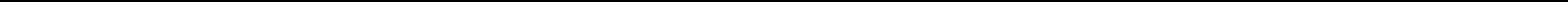 ПОУРОЧНОЕ ПЛАНИРОВАНИЕУЧЕБНО-МЕТОДИЧЕСКОЕ ОБЕСПЕЧЕНИЕ ОБРАЗОВАТЕЛЬНОГО ПРОЦЕССАОБЯЗАТЕЛЬНЫЕ УЧЕБНЫЕ МАТЕРИАЛЫ ДЛЯ УЧЕНИКАКанакина В.П., Горецкий В.Г., Русский язык. Учебник. 1 класс. Акционерное общество «Издательство«Просвещение»;Введите свой вариант: В.Г.Горецкий, Н.А.Федосова Прописи в 4 частях ПросвещениеМЕТОДИЧЕСКИЕ МАТЕРИАЛЫ ДЛЯ УЧИТЕЛЯВ.П.Канакина Русский язык. Методическое пособие с поурочными разработками. Издательство "Просвещение"В.Г.Горецкий Обучение грамоте. Методическое пособие с поурочными разработками. Издательство "Просвещение"ЦИФРОВЫЕ ОБРАЗОВАТЕЛЬНЫЕ РЕСУРСЫ И РЕСУРСЫ СЕТИ ИНТЕРНЕТУчебная платформа Учи.ру https://uchi.ru/РЭШ https://resh.edu.ru/МАТЕРИАЛЬНО-ТЕХНИЧЕСКОЕ ОБЕСПЕЧЕНИЕ ОБРАЗОВАТЕЛЬНОГО ПРОЦЕССАУЧЕБНОЕ ОБОРУДОВАНИЕТаблицы к основным разделам грамматического материала, содержащегося в программе по русскому языку.Наборы сюжетных (предметных) картинок в соответствии с тематикойКомпьютерПроекторЭкранОБОРУДОВАНИЕ ДЛЯ ПРОВЕДЕНИЯ ПРАКТИЧЕСКИХ РАБОТКлассная магнитная доскаНабор магнитных букв№Наименование разделов и тем программыКоличество часовКоличество часовДатаВиды деятельностиВиды деятельностиВиды,Электронныеп/пизученияформы(цифровые)п/пвсегоконтрольныепрактическиеизученияформы(цифровые)всегоконтрольныепрактическиеконтроляобразовательныеработыработыресурсыОБУЧЕНИЕ ГРАМОТЕОБУЧЕНИЕ ГРАМОТЕРаздел 1. Развитие речиРаздел 1. Развитие речи1.1.Составление небольших рассказов повествовательного характера по серии3Работа с серией сюжетных картинок,Работа с серией сюжетных картинок,УстныйРЭШсюжетных картинок, материалам собственных игр, занятий, наблюденийвыстроенных в правильной​выстроенных в правильной​опрос;Учи.рупоследовательности: анализ изображённыхпоследовательности: анализ изображённыхсобытий​, обсуждение сюжета, составлениесобытий​, обсуждение сюжета, составлениеустного рассказа с опорой на картинки;устного рассказа с опорой на картинки;Итого по разделуИтого по разделу3Раздел 2. ФонетикаРаздел 2. Фонетика2.1.Звуки речи. Интонационное выделение звука в слове. Определение частотного4Игровое упражнение «Есть ли в словеИгровое упражнение «Есть ли в словеУстныйРЭШзвука в стихотворении. Называние слов с заданным звуком. Дифференциациязаданный звук?» (ловить мяч нужно толькозаданный звук?» (ловить мяч нужно толькоопрос;Учи.рублизких по акустико-артикуляционным признакам звуковтогда, когда ведущий называет слово стогда, когда ведущий называет слово сПисьменныйзаданным звуком, отрабатывается умениезаданным звуком, отрабатывается умениеконтроль;определять наличие заданного звука в слове);определять наличие заданного звука в слове);Играсоревнование​«Кто запомнит больше словс заданным звуком при прослушиваниис заданным звуком при прослушиваниистихотворения»;Упражнение: подбор слов с заданным звуком;Упражнение: подбор слов с заданным звуком;Работа с моделью: выбрать нужную модель вРабота с моделью: выбрать нужную модель взависимости от места заданного звука в словезависимости от места заданного звука в слове(начало, середина, конец слова);(начало, середина, конец слова);2.2.Установление последовательности звуков в слове и количества звуков.4Работа с моделью: выбрать нужную модель вРабота с моделью: выбрать нужную модель вУстныйРЭШСопоставление слов, различающихся одним или несколькими звуками. Звуковойзависимости от места заданного звука в словезависимости от места заданного звука в словеопрос;Учи.руанализ слова, работа со звуковыми моделями: построение модели звукового(начало, середина, конец слова);(начало, середина, конец слова);Письменныйсостава слова, подбор слов, соответствующих заданной моделиТворческое задание: подбор слов, соответ‐​Творческое задание: подбор слов, соответ‐​контроль;ствующих заданной модели;ствующих заданной модели;2.3.Особенность гласных звуков. Особенность согласных звуков. Различение гласных4Учебный диалог «Чем гласные звукиУчебный диалог «Чем гласные звукиУстныйРЭШи согласных звуков. Определение места ударения. Различение гласных ударныхотличаются по произношению от согласныхотличаются по произношению от согласныхопрос;Учи.руи безударных. Ударный слогзвуков?»; как результат участия в диалоге:звуков?»; как результат участия в диалоге:Письменныйразличение гласных и согласных звуков поразличение гласных и согласных звуков поконтроль;отсутствию/наличию преграды;отсутствию/наличию преграды;Дифференцированное задание: подбор слова сДифференцированное задание: подбор слова сзаданным ударным гласным звуком;заданным ударным гласным звуком;Работа в группах: объединять слова поРабота в группах: объединять слова поколичеству слогов в слове и месту ударения;количеству слогов в слове и месту ударения;2.4.Твёрдость и мягкость согласных звуков как смыслоразличительная функция.5Учебный диалог «Чем твёрдые согласныеУчебный диалог «Чем твёрдые согласныеУстныйРЭШРазличение твёрдых и мягких согласных звуковзвуки отличаются от мягких согласныхзвуки отличаются от мягких согласныхопрос;Учи.рузвуков?»;Письменныйконтроль;2.5.Дифференциация парных по твёрдости — мягкости согласных звуков.5Дифференцированное задание: соотнесениеДифференцированное задание: соотнесениеУстныйРЭШДифференциация парных по звонкости — глухости звуков (без введения терминовслов с соответ​ствующими им моделями;слов с соответ​ствующими им моделями;опрос;Учи.ру«звонкость», «глухость»)Игровое упражнение «Назови братца» (парныйИгровое упражнение «Назови братца» (парныйПисьменныйпо твёрдости — мягкости звук);по твёрдости — мягкости звук);контроль;2.6.Слог как минимальная произносительная единица. Слогообразующая функция5Творческое задание: подбор слов, соответ‐​Творческое задание: подбор слов, соответ‐​УстныйРЭШгласных звуков. Определение количества слогов в слове. Деление слов на слогиствующих заданной модели;ствующих заданной модели;опрос;Учи.ру(простые однозначные случаи)Комментированное выполнение упражненияКомментированное выполнение упражненияПисьменныйпо определению количества слогов в слове,по определению количества слогов в слове,контроль;приведение доказательства;приведение доказательства;Работа в парах: подбор слов с заданнымРабота в парах: подбор слов с заданнымколичеством слогов;количеством слогов;Итого по разделуИтого по разделу27Раздел 3. Письмо. Орфография и пунктуацияРаздел 3. Письмо. Орфография и пунктуация3.1.Развитие мелкой моторики пальцев и движения руки. Развитие умения3Игровое упражнение «Конструктор букв»,Игровое упражнение «Конструктор букв»,;РЭШориентироваться на пространстве листа в тетради и на пространстве класснойнаправленное на составление буквы изнаправленное на составление буквы изУстныйУчи.рудоски. Усвоение гигиенических требований, которые необходимо соблюдать воэлементов;опрос;время письмаМоделирование (из пластилина, из проволоки)Моделирование (из пластилина, из проволоки)Письменныйбукв;контроль;3.2.Анализ начертаний письменных заглавных и строчных букв. Создание единства30Совместная работа: анализ поэлементногоСовместная работа: анализ поэлементногоУстныйРЭШзвука, зрительного образа обозначающего его буквы и двигательного образа этойсостава букв;опрос;Учи.рубуквы. Овладение начертанием письменных прописных и строчных буквПрактическая работа: контролироватьПрактическая работа: контролироватьПисьменныйправильность написания​ буквы, сравниватьправильность написания​ буквы, сравниватьконтроль;свои буквы с предложенным образцом;свои буквы с предложенным образцом;3.3.Письмо букв, буквосочетаний, слогов, слов, предложений с соблюдением5Практическая работа: контролироватьПрактическая работа: контролироватьУстныйРЭШгигиенических норм. Овладение разборчивым аккуратным письмомправильность написания​ буквы, сравниватьправильность написания​ буквы, сравниватьопрос;Учи.русвои буквы с предложенным образцом;свои буквы с предложенным образцом;ПисьменныйУпражнение: запись под диктовку слов иУпражнение: запись под диктовку слов иконтроль;предложений, состоящих из трёх — пяти словпредложений, состоящих из трёх — пяти словсо звуками в сильной позиции;со звуками в сильной позиции;3.4.Письмо под диктовку слов и предложений, написание которых не расходится с их2Упражнение: запись под диктовку слов иУпражнение: запись под диктовку слов иУстныйРЭШпроизношениемпредложений, состоящих из трёх — пяти словпредложений, состоящих из трёх — пяти словопрос;Учи.русо звуками в сильной позиции;со звуками в сильной позиции;Письменныйконтроль;3.5.Усвоение приёмов последовательности правильного списывания текста3Упражнение: запись письменными буквамиУпражнение: запись письменными буквамиУстныйРЭШслова/предложения​/короткого текста,опрос;Учи.рунаписанного печатными буквами;написанного печатными буквами;ПисьменныйМоделирование в процессе совместногоМоделирование в процессе совместногоконтроль;обсуждения алгоритма​ списывания;обсуждения алгоритма​ списывания;3.6.Понимание функции небуквенных графических средств: пробела между словами,3Обсуждение проблемной ситуации «ЧтоОбсуждение проблемной ситуации «ЧтоУстныйРЭШзнака переносаделать, если строка заканчивается, а слово неделать, если строка заканчивается, а слово неопрос;Учи.рувходит?», введение знака переноса, сообщениевходит?», введение знака переноса, сообщениеПисьменныйправила переноса слов (первичноеправила переноса слов (первичноеконтроль;знакомство);Учебный диалог «Почему слова пишутсяУчебный диалог «Почему слова пишутсяотдельно друг от друга? Удобно ли читатьотдельно друг от друга? Удобно ли читатьпредложение, записанное без пробелов междупредложение, записанное без пробелов междусловами?»;3.7.Знакомство с правилами правописания и их применением: раздельное написание5Упражнение: запись предложения,УстныйРЭШсловсоставленного из набора слов, с правильнымопрос;Учи.руоформлением начала и конца предложения​, сПисьменныйсоблюдением пробелов между словами;контроль;3.8.Знакомство с правилами правописания и их применением: обозначение гласных5Совместный анализ текста на наличие в нёмУстныйРЭШпосле шипящих в сочетаниях жи, ши (в положении под ударением)слов с буквосо​четаниями жи, ши, ча, ща, чу,опрос;Учи.рущу;ПисьменныйУпражнение: выписывание из текста слов сконтроль;буквосочетания​ми ча, ща, чу, щу, жи, ши;3.9.Знакомство с правилами правописания и их применением: ча, ща, чу, щу5Совместный анализ текста на наличие в нёмУстныйРЭШслов с буквосо​четаниями жи, ши, ча, ща, чу,опрос;Учи.рущу;ПисьменныйУпражнение: выписывание из текста слов сконтроль;буквосочетания​ми ча, ща, чу, щу, жи, ши;3.10.Знакомство с правилами правописания и их применением: прописная буква в2Комментированная запись предложений сУстныйРЭШначале предложения, в именах собственных (имена людей, клички животных)обязательным объяснением случаевопрос;Учи.руупотребления заглавной буквы;ПисьменныйИгра «Кто больше»: подбор и запись имёнконтроль;собственных на заданную букву;3.11.Знакомство с правилами правописания и их применением: перенос слов по слогам4Практическая работа: списывание и запись подУстныйРЭШбез стечения согласныхдиктовку с применением изученных правил;опрос;Учи.руПисьменныйконтроль;3.12.Знакомство с правилами правописания и их применением: знаки препинания в3Упражнение: запись предложения,УстныйРЭШконце предложениясоставленного из набора слов, с правильнымопрос;Учи.руоформлением начала и конца предложения​, сПисьменныйсоблюдением пробелов между словами;контроль;Итого по разделуИтого по разделу70СИСТЕМАТИЧЕСКИЙ КУРССИСТЕМАТИЧЕСКИЙ КУРСРаздел 1. Общие сведения о языкеРаздел 1. Общие сведения о языке1.1.Язык как основное средство человеческого общения.1Рассказ учителя на тему «Язык — средствоУстныйРЭШОсознание целей и ситуаций общенияобщения людей»;опрос;Учи.руУчебный диалог «Можно ли общаться безпомощи языка?»;Коллективное формулирование вывода о языкекак основном средстве человеческогообщения;Итого по разделуИтого по разделу1Раздел 2. ФонетикаРаздел 2. Фонетика2.1.Звуки речи. Гласные и согласные звуки, их различение. Ударение в слове. Гласные1Беседа «Что мы знаем о звуках русскогоБеседа «Что мы знаем о звуках русскогоБеседа «Что мы знаем о звуках русскогоУстныйРЭШударные и безударные. Твёрдые и мягкие согласные звуки, их различениеязыка», в ходе которой актуализируютсяязыка», в ходе которой актуализируютсяязыка», в ходе которой актуализируютсяопрос;Учи.рузнания, приобретённые в период обучениязнания, приобретённые в период обучениязнания, приобретённые в период обученияПисьменныйграмоте;контроль;Игровое упражнение «Назови звук»: ведущийИгровое упражнение «Назови звук»: ведущийИгровое упражнение «Назови звук»: ведущийкидает мяч и просит привести пример звукакидает мяч и просит привести пример звукакидает мяч и просит привести пример звука(гласного звука; твёрдого согласного; мягкого(гласного звука; твёрдого согласного; мягкого(гласного звука; твёрдого согласного; мягкогосогласного; звонкого согласного; глухогосогласного; звонкого согласного; глухогосогласного; звонкого согласного; глухогосогласного);Учебный диалог «Объясняем особенностиУчебный диалог «Объясняем особенностиУчебный диалог «Объясняем особенностигласных и согласных​ звуков»;гласных и согласных​ звуков»;2.2.Звонкие и глухие согласные звуки, их различение. Согласный звук [й’] и гласный2Упражнение: характеризовать (устно) звуки поУпражнение: характеризовать (устно) звуки поУпражнение: характеризовать (устно) звуки поУстныйРЭШзвук [и]. Шипящие [ж], [ш], [ч’], [щ’].заданным признакам;заданным признакам;опрос;Учи.руКомментированное выполнение задания:Комментированное выполнение задания:Комментированное выполнение задания:Письменныйоценивание правильности предложеннойоценивание правильности предложеннойоценивание правильности предложеннойконтроль;характеристики звука, нахождение​характеристики звука, нахождение​характеристики звука, нахождение​допущенных при характеристике ошибок;допущенных при характеристике ошибок;допущенных при характеристике ошибок;2.3.Слог. Определение количества слогов в слове. Ударный слог. Деление слов на1;УстныйРЭШслоги (простые случаи, без стечения согласных)Упражнение: определение количества слогов вУпражнение: определение количества слогов вУпражнение: определение количества слогов вопрос;Учи.руслове;Письменныйобъяснение основания для деления слов наобъяснение основания для деления слов наобъяснение основания для деления слов наконтроль;слоги;Итого по разделуИтого по разделу4Раздел 3. ГрафикаРаздел 3. Графика3.1.Звук и буква. Различение звуков и букв. Обозначение на письме твёрдости1Учебный диалог «Сравниваем звуковой иУчебный диалог «Сравниваем звуковой иУчебный диалог «Сравниваем звуковой иУстныйРЭШсогласных звуков буквами а, о, у, ы, э; слова с буквой э. Обозначение на письмебуквенный состав слов», в ходе диалогабуквенный состав слов», в ходе диалогабуквенный состав слов», в ходе диалогаопрос;Учи.румягкости согласных звуков буквами е, ё, ю, я, и. Функции букв е, ё, ю, я. Мягкийформулируются выводы о возможныхформулируются выводы о возможныхформулируются выводы о возможныхПисьменныйзнак как показатель мягкости предшествующего согласного звука в конце словасоотношениях звукового и буквенного составасоотношениях звукового и буквенного составасоотношениях звукового и буквенного составаконтроль;слов;Практическая работа: нахождение в текстеПрактическая работа: нахождение в текстеПрактическая работа: нахождение в текстеслов по заданным основаниям (ь обозначаетслов по заданным основаниям (ь обозначаетслов по заданным основаниям (ь обозначаетмягкость предшествующего согласного);мягкость предшествующего согласного);мягкость предшествующего согласного);3.2.Установление соотношения звукового и буквенного состава слова в словах типа1Моделировать звукобуквенный​Моделировать звукобуквенный​состав слов;УстныйРЭШстол, конь.Учебный диалог «Сравниваем звуковой иУчебный диалог «Сравниваем звуковой иУчебный диалог «Сравниваем звуковой иопрос;Учи.рубуквенный состав слов», в ходе диалогабуквенный состав слов», в ходе диалогабуквенный состав слов», в ходе диалогаПисьменныйформулируются выводы о возможныхформулируются выводы о возможныхформулируются выводы о возможныхконтроль;соотношениях звукового и буквенного составасоотношениях звукового и буквенного составасоотношениях звукового и буквенного составаслов;3.3.Использование небуквенных графических средств: пробела между словами, знака1Упражнение: определение количества слогов вУпражнение: определение количества слогов вУпражнение: определение количества слогов вУстныйРЭШпереноса.слове, объяснение​основания для деления словоснования для деления словопрос;Учи.руна слоги;ПисьменныйРабота в парах: нахождение в тексте слов сРабота в парах: нахождение в тексте слов сРабота в парах: нахождение в тексте слов сконтроль;заданными характеристиками звукового изаданными характеристиками звукового изаданными характеристиками звукового ислогового состава слова;слогового состава слова;3.4.Русский алфавит: правильное название букв, знание их последовательности.1Игра-соревнование​«Повтори алфавит»;УстныйРЭШИспользование алфавита для упорядочения списка словСовместное выполнение упражнения «ЗапишиСовместное выполнение упражнения «Запишиопрос;Учи.руслова по алфавиту»;слова по алфавиту»;Письменныйконтроль;Итого по разделуИтого по разделу4Раздел 4. Лексика и морфологияРаздел 4. Лексика и морфология4.1.Слово как единица языка (ознакомление).1Учебный диалог «На какие вопросы могутУчебный диалог «На какие вопросы могутУстныйРЭШотвечать слова?»;опрос;Учи.руПисьменныйконтроль;4.2.Слово как название предмета, признака предмета, действия предмета6Наблюдение за словами, отвечающими наНаблюдение за словами, отвечающими наУстныйРЭШ(ознакомление).вопросы «кто?», «что?»;вопросы «кто?», «что?»;опрос;Учи.руНаблюдение за словами, отвечающими наНаблюдение за словами, отвечающими наПисьменныйвопросы «какой?», «какая?», «какое?»,вопросы «какой?», «какая?», «какое?»,контроль;«какие?»;Наблюдение за словами, отвечающими наНаблюдение за словами, отвечающими навопросы «что делать?», «что сделать?»;вопросы «что делать?», «что сделать?»;4.3.Выявление слов, значение которых требует уточнения5Совместное выполнение группировки слов поСовместное выполнение группировки слов поУстныйРЭШзаданному признаку: отвечают на вопросзаданному признаку: отвечают на вопросопрос;Учи.ру«что?» / отвечают на вопрос«кто?»;«что?» / отвечают на вопрос«кто?»;ПисьменныйКомментированное выполнение задания:Комментированное выполнение задания:контроль;нахождение в тексте слов по заданнымнахождение в тексте слов по заданнымоснованиям, например поиск слов,основаниям, например поиск слов,отвечающих на вопрос «какая?»;отвечающих на вопрос «какая?»;Работа в группах: нахождение в тексте слов поРабота в группах: нахождение в тексте слов позаданному основанию, например слов,заданному основанию, например слов,отвечающих на вопрос «что делает?»;отвечающих на вопрос «что делает?»;Итого по разделуИтого по разделу12Раздел 5. СинтаксисРаздел 5. Синтаксис5.1.Предложение как единица языка (ознакомление). Слово, предложение2Работа со схемой предложения: умение читатьРабота со схемой предложения: умение читатьУстныйРЭШ(наблюдение над сходством и различием).схему предложения​, преобразовыватьопрос;Учи.руинформацию, полученную из схемы:информацию, полученную из схемы:Письменныйсоставлять предложения, соответствующиесоставлять предложения, соответствующиеконтроль;схеме, с учётом знаков препинания в концесхеме, с учётом знаков препинания в концесхемы;5.2.Установление связи слов в предложении при помощи смысловых вопросов.1Работа с сюжетными картинками и небольшимРабота с сюжетными картинками и небольшимУстныйРЭШтекстом: выбор фрагментов текста, которыетекстом: выбор фрагментов текста, которыеопрос;Учи.румогут быть подписями под каждой измогут быть подписями под каждой изПисьменныйкартинок;контроль;5.3.Восстановление деформированных предложений.1Практическая работа: делениеПрактическая работа: делениеУстныйРЭШдеформированного текста на предложения,деформированного текста на предложения,опрос;Учи.рукорректировка оформления предложений,корректировка оформления предложений,Письменныйсписывание с учётом правильного оформлениясписывание с учётом правильного оформленияконтроль;предложений​;5.4.Составление предложений из набора форм слов1Работа в группах: восстановлениеУстныйРЭШпредложения в процессе выбора нужнойпредложения в процессе выбора нужнойопрос;Учи.руформы слова, данного в скобках;Письменныйконтроль;Итого по разделуИтого по разделу5Раздел 6. Орфография и пунктуацияРаздел 6. Орфография и пунктуация6.1.Ознакомление с правилами правописания и их применение:9Практическая работа: использовать правилоПрактическая работа: использовать правилоУстныйРЭШ- раздельное написание слов в предложении;правописания собственных имён при решенииправописания собственных имён при решенииопрос;Учи.ру- прописная буква в начале предложения и в именах собственных: в именахпрактических задач (выбор написания,практических задач (выбор написания,Письменныйи фамилиях людей, кличках животных;например: Орёл — орёл, Снежинка —например: Орёл — орёл, Снежинка —контроль;- перенос слов (без учёта морфемного членения слова);снежинка, Пушок — пушок и т. д.).;- гласные после шипящих в сочетаниях жи, ши (в положении под ударением), ча,Упражнение: выбор необходимого знакаУпражнение: выбор необходимого знакаща, чу, щу;препинания в конце предложения;- сочетания чк, чн;Наблюдение за языковым материалом,Наблюдение за языковым материалом,- слова с непроверяемыми гласными и согласными (перечень слов всвязанным с переносом​ слов, формулированиесвязанным с переносом​ слов, формулированиеорфографическом словаре учебника);на основе наблюдения правила переноса слов;на основе наблюдения правила переноса слов;- знаки препинания в конце предложения: точка, вопросительный иОрфографический тренинг: отработкаОрфографический тренинг: отработкавосклицательный знаки.правописания сочета​ний жи, ши, ча, ща, чу,правописания сочета​ний жи, ши, ча, ща, чу,щу, осуществление самоконтроля прищу, осуществление самоконтроля прииспользовании правил;Наблюдение за написанием слов с сочетаниямиНаблюдение за написанием слов с сочетаниямичк, чн, формулирование правила порезультатам наблюдения, соотнесение выводарезультатам наблюдения, соотнесение выводас текстом учебника;Проектное задание: подобрать текст диктанта,Проектное задание: подобрать текст диктанта,который можно использовать для проверкикоторый можно использовать для проверкинаписания сочетаний гласных после шипящих;написания сочетаний гласных после шипящих;6.2.Усвоение алгоритма списывания текста5Беседа, актуализирующая последовательностьБеседа, актуализирующая последовательностьУстныйРЭШдействий при списывании;опрос;Учи.руОрфографический тренинг правильности иОрфографический тренинг правильности иПисьменныйаккуратности списывания;контроль;Итого по разделуИтого по разделу14Раздел 7. Развитие речиРаздел 7. Развитие речи7.1.Речь как основная форма общения между людьми2Работа с рисунками, на которых изображеныРабота с рисунками, на которых изображеныУстныйРЭШразные ситуации​ общения (приветствие,разные ситуации​ общения (приветствие,опрос;Учи.рупрощание, извинение, благодарность​,Письменныйобращение с просьбой), устное обсуждениеобращение с просьбой), устное обсуждениеконтроль;этих ситуаций, выбор соответствующихэтих ситуаций, выбор соответствующихкаждой ситуации слов речевого этикета;каждой ситуации слов речевого этикета;Учебный диалог, в ходе которого обсуждаютсяУчебный диалог, в ходе которого обсуждаютсяситуации общения, в которых выражаетсяситуации общения, в которых выражаетсяпросьба, обосновывается выбор слов речевогопросьба, обосновывается выбор слов речевогоэтикета, соответствующих ситуациивыражения просьбы;7.2.Текст как единица речи (ознакомление).2Работа в группах: оценивание дидактическогоРабота в группах: оценивание дидактическогоУстныйРЭШтекста с точки зрения наличия/отсутствиятекста с точки зрения наличия/отсутствияопрос;Учи.рунеобходимых элементов речевого​ этикета внеобходимых элементов речевого​ этикета вПисьменныйописанных в тексте ситуациях общения;описанных в тексте ситуациях общения;контроль;7.3.Осознание ситуации общения: с какой целью, с кем и где происходит общение.2Комментированное выполнение задания:Комментированное выполнение задания:Комментированное выполнение задания:УстныйРЭШвыбор из предложенного​выбор из предложенного​набора этикетныхопрос;Учи.руслов, соответствующих заданным ситуациямслов, соответствующих заданным ситуациямслов, соответствующих заданным ситуациямПисьменныйобщения;контроль;7.4.Ситуации устного общения (чтение диалогов по ролям, просмотр2Комментированное выполнение задания:Комментированное выполнение задания:Комментированное выполнение задания:УстныйРЭШвидеоматериалов, прослушивание аудиозаписи).выбор из предложенного​выбор из предложенного​набора этикетныхопрос;Учи.руслов, соответствующих заданным ситуациямслов, соответствующих заданным ситуациямслов, соответствующих заданным ситуациямПисьменныйобщения;контроль;Работа в группах: оценивание предложенныхРабота в группах: оценивание предложенныхРабота в группах: оценивание предложенныхюмористических​стихотворений с точкистихотворений с точкизрения соблюдения героями стихотворенийзрения соблюдения героями стихотворенийзрения соблюдения героями стихотворенийправил речевого этикета;правил речевого этикета;7.5.Овладение нормами речевого этикета в ситуациях учебного и бытового общения2Учебный диалог, в ходе которого обсуждаютсяУчебный диалог, в ходе которого обсуждаютсяУчебный диалог, в ходе которого обсуждаютсяУстныйРЭШ(приветствие, прощание, извинение, благодарность, обращение с просьбой)ситуации общения, в которых выражаетсяситуации общения, в которых выражаетсяситуации общения, в которых выражаетсяопрос;Учи.рупросьба, обосновывается выбор слов речевогопросьба, обосновывается выбор слов речевогопросьба, обосновывается выбор слов речевогоПисьменныйэтикета, соответствующих ситуацииэтикета, соответствующих ситуацииэтикета, соответствующих ситуацииконтроль;выражения просьбы;выражения просьбы;Разыгрывание сценок, отражающих ситуацииРазыгрывание сценок, отражающих ситуацииРазыгрывание сценок, отражающих ситуациивыражения просьбы, извинения, вежливоговыражения просьбы, извинения, вежливоговыражения просьбы, извинения, вежливогоотказа;Моделирование речевой ситуации,Моделирование речевой ситуации,Моделирование речевой ситуации,содержащей извинение, анализ даннойсодержащей извинение, анализ даннойсодержащей извинение, анализ даннойситуации, выбор адекватных средств выраже‐​ситуации, выбор адекватных средств выраже‐​ситуации, выбор адекватных средств выраже‐​ния извинения;Творческое задание: придумать ситуацииТворческое задание: придумать ситуацииТворческое задание: придумать ситуацииобщения, в которых​ могут быть употребленыобщения, в которых​ могут быть употребленыобщения, в которых​ могут быть употребленыпредложенные этикетные слова;предложенные этикетные слова;предложенные этикетные слова;Итого по разделу:Итого по разделу:10Резервное времяРезервное время15ОБЩЕЕ КОЛИЧЕСТВО ЧАСОВ ПО ПРОГРАММЕОБЩЕЕ КОЛИЧЕСТВО ЧАСОВ ПО ПРОГРАММЕ16500№Тема урокаКоличество часовКоличество часовДатаВиды,п/пизученияформып/пвсегоконтрольныепрактическиеизученияформыработыработыконтроляработыработы1.Пропись – первая учебная1Устныйтетрадь.опрос;2.Рабочая строка. Верхняя и1Устныйнижняя линии рабочейопрос;строки.Письменныйконтроль;3.Письмо овалов и полуовалов.1Устныйопрос;Письменныйконтроль;4.Рисование полуовалов и1Устныйкруговопрос;Письменныйконтроль;5.Письмо длинных прямых1;наклонных линий.Устныйопрос;Письменныйконтроль;6.Письмо наклонной длинной1Устныйлинии с закруглением внизуопрос;Письменныйконтроль;7.Письмо элементов букв1Устныйопрос;Письменныйконтроль;8.Письмо больших и маленьких1Устныйовалов, коротких наклонныхопрос;линийПисьменныйконтроль;9.Письмо коротких и длинных1Устныйлинийопрос;Письменныйконтроль;10.Письмо наклонных линий1Устныйопрос;Письменныйконтроль;11.Письмо коротких и длинных1Устныйлинийопрос;Письменныйконтроль;12.Строчная и заглавная буквы1УстныйА, а.опрос;Письменныйконтроль;13.Строчная и заглавная буквы1УстныйО, о.опрос;Письменныйконтроль;14.Строчная и заглавная буквы1УстныйИ, иопрос;Письменныйконтроль;15.Письмо изученных букв1Устныйопрос;Письменныйконтроль;16.Строчная буква ы1Устныйопрос;Письменныйконтроль;17.Строчная и заглавная буквы1УстныйУ, у.опрос;Письменныйконтроль;18.Строчная и заглавная буквы1УстныйН, н.опрос;Письменныйконтроль;19.Строчная и заглавная буквы1УстныйС, с.опрос;Письменныйконтроль;20.Повторение изученных букв1Устныйопрос;Письменныйконтроль;21.Строчная и заглавная буквы1УстныйК, копрос;Письменныйконтроль;22.Строчная и заглавная буквы1УстныйТ, топрос;Письменныйконтроль;23.Строчная и заглавная буквы1УстныйТ, топрос;Письменныйконтроль;24.Строчная и заглавная буквы1УстныйЛ, лопрос;Письменныйконтроль;25.Строчная и заглавная буквы1УстныйЛ, лопрос;Письменныйконтроль;26.Строчная и заглавная буквы Р, р1Устныйопрос;Письменныйконтроль;27.Строчная и заглавная буквы1УстныйВ, в.опрос;Письменныйконтроль;28.Строчная и заглавная буквы1УстныйЕ, еопрос;Письменныйконтроль;29.Строчная и заглавная буквы1УстныйП, п.опрос;Письменныйконтроль;30.Письмо слов и предложений с1Устныйизученными буквамиопрос;Письменныйконтроль;31.Строчная и заглавная буквы1УстныйМ, м.опрос;Письменныйконтроль;32.Строчная и заглавная буквы1УстныйМ, м.опрос;Письменныйконтроль;33.Строчная и заглавная буквы З,1Устныйз.опрос;Письменныйконтроль;34.Строчная и заглавная буквы З,1Устныйз.опрос;Письменныйконтроль;35.Письмо предложений с1Письменныйизученными буквамиконтроль;36.Строчная и заглавная буквы Б,1Устныйб.опрос;Письменныйконтроль;37.Строчная и заглавная буквы Б,1Устныйб.опрос;Письменныйконтроль;38.Списывание предложений с1Письменныйизученными буквамиконтроль;39.Строчная и заглавная буквы1УстныйД, д.опрос;Письменныйконтроль;40.Строчная и заглавная буквы1УстныйД, д.опрос;Письменныйконтроль;41.Заглавная буква Д.1Устныйопрос;Письменныйконтроль;42.Строчная и заглавная буквы1УстныйЯ, я.опрос;Письменныйконтроль;43.Строчная и заглавная буквы107.11УстныйЯ, я.опрос;Письменныйконтроль;44.Строчная и заглавная буквы1УстныйЯ, я.опрос;Письменныйконтроль;45.Письмо слов, предложений с1Письменныйизученными буквамиконтроль;46.Строчная и заглавная буквы1УстныйГ, г.опрос;Письменныйконтроль;47.Строчная и заглавная буквы1УстныйГ, г.опрос;Письменныйконтроль;48.Строчная буква ч.1Устныйопрос;Письменныйконтроль;49.Сочетания ЧА-ЧУ1Устныйопрос;Письменныйконтроль;50.Заглавная буква Ч.1Устныйопрос;Письменныйконтроль;51.Написание буквы ь1Устныйопрос;Письменныйконтроль;52.Написание буквы ь, слов и1Устныйпредложений с ьопрос;Письменныйконтроль;53.Написание строчной буквы ш1Устныйопрос;Письменныйконтроль;54.Заглавная буква Ш1Устныйопрос;Письменныйконтроль;55.Буквы Ш, ш, сочетание ШИ1Устныйопрос;Письменныйконтроль;56.Строчная буква ж1Устныйопрос;Письменныйконтроль;57.Заглавная буква Ж, сочетания1УстныйЖИ-ШИопрос;Письменныйконтроль;58.Строчная буква ё.1Устныйопрос;Письменныйконтроль;59.Заглавная буква Ё.1Устныйопрос;Письменныйконтроль;60.Закрепление правописания1Устныйсочетаний ЧА, ЧУ, ЖИ, ШИ,опрос;заглавных букв в началеПисьменныйпредложения и именахконтроль;собственных61.Строчная и заглавная буквы1УстныйЙ, й.опрос;Письменныйконтроль;62.Строчная буква х1Устныйопрос;Письменныйконтроль;63.Заглавная буква Х1Устныйопрос;Письменныйконтроль;64.Строчная и заглавная буквы1УстныйХ, х.опрос;Письменныйконтроль;65.Повторение. Письмо слов с1Устныйизученными буквамиопрос;Письменныйконтроль;66.Строчная и заглавная буквы1УстныйЮ, ю.опрос;Письменныйконтроль;67.Строчная и заглавная буквы1УстныйЮ, ю.опрос;Письменныйконтроль;68.Строчная буква ц1Устныйопрос;Письменныйконтроль;69.Заглавная буква Ц1Устныйопрос;Письменныйконтроль;70.Строчная и заглавная буквы1УстныйЦ, ц.опрос;Письменныйконтроль;71.Строчная буква э1Устныйопрос;Письменныйконтроль;72.Заглавная буква Э1Устныйопрос;Письменныйконтроль;73.Строчная буква щ1Устныйопрос;Письменныйконтроль;74.Заглавная буква Щ1Устныйопрос;Письменныйконтроль;75.Закрепление правописания1Устныйсочетаний ЧА-ЩА, ЧУ-ЩУ.опрос;Обобщение знаний о буквах,Письменныйобозначающих непарные поконтроль;глухости/звонкости согласныезвуки76.Строчная и заглавная буквы1УстныйФ, ф.опрос;Письменныйконтроль;77.Строчные буквы ь, ъ.1Устныйопрос;Письменныйконтроль;78.Строчные буквы ь, ъ.1Устныйопрос;Письменныйконтроль;79.Повторение написания1Устныйизученных буквопрос;Письменныйконтроль;80.Повторение. Написание слов,1Устныйпредложений с изученнымиопрос;буквамиПисьменныйконтроль;81.Контрольное списывание1Письменныйконтроль;82.Повторение изученного.1УстныйПисьмо слов, предложений оопрос;РодинеПисьменныйконтроль;83.Повторение. Границы1Устныйпредложения.опрос;Письменныйконтроль;84.Повторение. Правописание1Устныйсочетаний ЖИ-ШИ, ЧА-ЩА,опрос;ЧУ-ЩУПисьменныйконтроль;85.Повторение. Ь как показатель1Устныймягкостиопрос;Письменныйконтроль;86.Повторение. Звонкие и глухие1Устныйсогласныеопрос;Письменныйконтроль;87.Повторение. Способы1Устныйобозначения [й’] на письмеопрос;Письменныйконтроль;88.Повторение. Слог.1Устныйопрос;Письменныйконтроль;89.Повторение. Ударение1Устныйопрос;Письменныйконтроль;90.Проверочный диктант11Диктант;91.Работа над ошибками1Устныйопрос;Письменныйконтроль;92.Повторение. Упражнение в1Устныйписьме букв, слов,опрос;предложений.Письменныйконтроль;93.Повторение. Упражнение в1Устныйписьме букв, слов,опрос;предложений.Письменныйконтроль;94.Повторение. Упражнение в1Устныйписьме букв, слов,опрос;предложений.Письменныйконтроль;95.Повторение. Упражнение в1Устныйписьме букв, слов,опрос;предложений.Письменныйконтроль;96.Повторение. Упражнение в1Устныйписьме букв, слов,опрос;предложений.Письменныйконтроль;97.Повторение. Упражнение в1Устныйписьме букв, слов,опрос;предложений.Письменныйконтроль;98.Повторение. Упражнение в1Устныйписьме букв, слов,опрос;предложений.Письменныйконтроль;99.Повторение. Упражнение в1Устныйписьме букв, слов,опрос;предложений.Письменныйконтроль;100.Контрольное списывание11Письменныйконтроль;101.Повторение. Упражнение в1Устныйписьме букв, слов,опрос;предложений.Письменныйконтроль;102.Наша речь. её значение в1Устныйжизни людей.опрос;Письменныйконтроль;103.Устная и письменная речь1Устныйопрос;Письменныйконтроль;104.Текст (общее представление)1Устныйопрос;Письменныйконтроль;105.Предложение как группа слов,1Устныйвыражающая законченнуюопрос;мысльПисьменныйконтроль;106.Предложение как группа слов,1Устныйвыражающая законченнуюопрос;мысльПисьменныйконтроль;107.Диалог (общее представление)1Устныйопрос;Письменныйконтроль;108.Слово. Роль слов в речи1Устныйопрос;Письменныйконтроль;109.Вежливые слова1Устныйопрос;Письменныйконтроль;110.Слова-названия предметов и1Устныйявлений, слова-названияопрос;признаков предметов, слова-Письменныйназвания действий предметов.контроль;111.Слова-названия предметов и1Устныйявлений, слова-названияопрос;признаков предметов, слова-Письменныйназвания действий предметов.контроль;112.Слова-названия предметов и1Устныйявлений, слова-названияопрос;признаков предметов, слова-Письменныйназвания действий предметов.контроль;113.Слова однозначные и1Устныймногозначные (общееопрос;представление). Слова,Письменныйблизкие и противоположныеконтроль;по значению114.Слова однозначные и1Устныймногозначные (общееопрос;представление). Слова,Письменныйблизкие и противоположныеконтроль;по значению115.Слог как минимальная1Устныйпроизносительная единица.опрос;Письменныйконтроль;116.Слово и слог. Выделение1Устныйслогов в слове.опрос;Письменныйконтроль;117.Деление слов на слоги1Устныйопрос;Письменныйконтроль;118.Деление слов на слоги1Устныйопрос;Письменныйконтроль;119.Перенос слов (общее1Устныйпредставление)опрос;Письменныйконтроль;120.Правила переноса слов с1Устныйодной строчки на другуюопрос;Письменныйконтроль;121.Правила переноса слов с1Устныйодной строчки на другуюопрос;Письменныйконтроль;122.Ударение1Устныйопрос;Письменныйконтроль;123.Ударение1Устныйопрос;Письменныйконтроль;124.Ударные и безударные слоги1Устныйопрос;Письменныйконтроль;125.Ударные и безударные слоги1Устныйопрос;Письменныйконтроль;126.Звуки и1Устныйбуквы.Смыслоразличительнаяопрос;роль звуков и букв в словеПисьменныйконтроль;127.Звуки и буквы. Условные1Устныйобозначения звуковопрос;Письменныйконтроль;128.Русский алфавит, или Азбука.1УстныйЗначение алфавита.опрос;Письменныйконтроль;129.Алфавит. Алфавитный1Устныйпорядок слов.опрос;Письменныйконтроль;130.Гласные звуки. Буквы,1Устныйобозначающие гласные звуки.опрос;Письменныйконтроль;131.Буквы Е, Ё, Ю, Я и их1Устныйфункции в словах.опрос;Письменныйконтроль;132.Слова с буквой э.1Устныйопрос;Письменныйконтроль;133.Ударные и безударные1Устныйгласные звуки.опрос;Письменныйконтроль;134.Обозначение гласных звуков1Устныйбуквами в ударных иопрос;безударных слогах.Письменныйконтроль;135.Обозначение гласных звуков1Устныйбуквами в ударных иопрос;безударных слогах.Письменныйконтроль;136.Обозначение гласных звуков1Устныйбуквами в безударных слогахопрос;двусложного словаПисьменныйконтроль;137.Наблюдение над словами с1Устныйнепроверяемой буквойопрос;безударного гласного звука.Письменныйконтроль;138.Диктант по теме «Ударные и11Диктант;безударные гласные».139.Работа над ошибками.1Устныйопрос;Письменныйконтроль;140.Согласные звуки и буквы,1Устныйобозначающие согласныеопрос;звуки.Письменныйконтроль;141.Согласные звуки и буквы,1Устныйобозначающие согласныеопрос;звуки.Письменныйконтроль;142.Буквы й, и. Звуки [ й’] , [и ].1Устныйопрос;Письменныйконтроль;143.Твёрдые и мягкие согласные1Устныйзвуки.опрос;Письменныйконтроль;144.Согласные парные и непарные1Устныйпо твёрдости-мягкости.опрос;Письменныйконтроль;145.Твёрдые и мягкие согласные1Устныйзвуки и их обозначение наопрос;письме буквами.Письменныйконтроль;146.Буква "мягкий знак" (ь) как1Устныйпоказатель мягкостиопрос;согласного звука.Письменныйконтроль;147.Буква "мягкий знак" (ь) как1Устныйпоказатель мягкостиопрос;согласного звука.Письменныйконтроль;148.Правописание слов с мягким1Устныйзнаком.опрос;Письменныйконтроль;149.Обозначение глухих и1Устныйзвонких согласных звуков.опрос;Письменныйконтроль;150.Парные звонкие и глухие1Устныйсогласные звуки.опрос;Письменныйконтроль;151.Написание слов с парным1Устныйсогласным на конце слова.опрос;Письменныйконтроль;152.Написание слов с парным1Устныйсогласным на конце слова.опрос;Письменныйконтроль;153.Написание слов с парным1Устныйсогласным на конце слова.опрос;Письменныйконтроль;154.Шипящие согласные звуки.1Устныйопрос;Письменныйконтроль;155.Слова с буквосочетаниями чк,1Устныйчт, чн.опрос;Письменныйконтроль;156.Буквосочетания ЖИ— ШИ,1УстныйЧА—ЩА, ЧУ—ЩУ.опрос;Письменныйконтроль;157.Буквосочетания ЖИ— ШИ,1УстныйЧА—ЩА, ЧУ—ЩУ.опрос;Письменныйконтроль;158.Буквосочетания ЖИ— ШИ,1УстныйЧА—ЩА, ЧУ—ЩУ.опрос;Письменныйконтроль;159.Диктант по теме11Диктант;"Буквосочетания ЖИ— ШИ,ЧА—ЩА, ЧУ—ЩУ."160.Работа над ошибками.1Устныйопрос;Письменныйконтроль;161.Заглавная буква в словах1Устныйопрос;Письменныйконтроль;162.Заглавная буква в словах1Устныйопрос;Письменныйконтроль;163.Заглавная буква в словах1Устныйопрос;Письменныйконтроль;164.Повторение изученного1Устныйматериала.опрос;Письменныйконтроль;165.Повторение изученного1Устныйматериала.опрос;Письменныйконтроль;ОБЩЕЕ КОЛИЧЕСТВО ЧАСОВОБЩЕЕ КОЛИЧЕСТВО ЧАСОВ16540ПО ПРОГРАММЕПО ПРОГРАММЕ